Республика КарелияKarjalan TazavalduСовет Пряжинского национального муниципального районаPriäžän kanzallizen piirin NevvostoXLVI заседание XLVI istundoРЕШЕНИЕот « 16 » февраля 2021 года                                                                        № 5 		пгт ПряжаPriäžän kylä	В соответствии с Федеральным законом от 28 июня 2014 года № 172-ФЗ «О стратегическом планировании в Российской Федерации», Федеральным законом от 6 октября 2003 года № 131-ФЗ «Об общих принципах организации местного самоуправления в Российской Федерации», на основании статьи 21 Устава Пряжинского национального муниципального районаСовет Пряжинского национального муниципального районаРЕШИЛ:Утвердить прилагаемую Стратегию социально-экономического развития Пряжинского национального муниципального района до 2030 года.Признать утратившим силу решение Совета Пряжинского национального муниципального района 19 декабря 2019 года № 70 «Об утверждении Программы социально-экономического развития Пряжинского национального муниципального района на 2020-2024 годы».Опубликовать настоящее решение в районной газете «Наша Жизнь» - «Мейян Элайгу» и обнародовать в установленной порядке.Глава Пряжинского национального муниципального района                                                                  А.И. ОрехановОб утверждении Стратегии социально-экономического развития Пряжинского национального муниципального района до 2030 года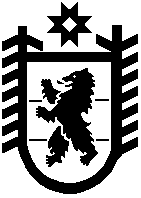 